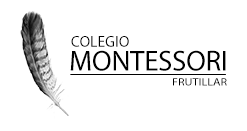 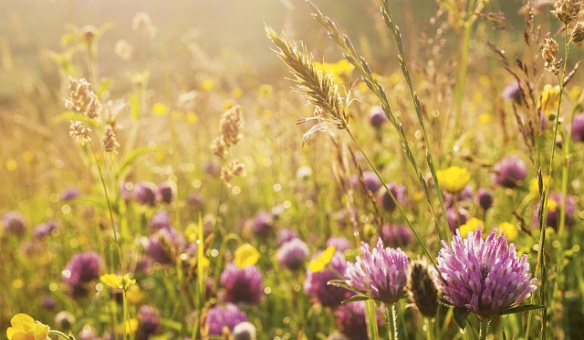 Para jugar, comienza por escoger un objeto (por ejemplo, una flor) y dices "veo veo" y el niño responde:  -¿Qué ves?- Una cosa  - ¿Qué cosa ? -Empieza por el sonido "f"  (es importante mencionar el "sonido" de la letra, no el nombre de la letra, este caso "efe")El niño mira a alrededor para sugerir qué podría ser.  Responde si es si o no a lo que diga. El veo-veo de sonidos iniciales es muy importante como preparación para la lecto-escritura.